Hexter 1Hexter 2Hexter 3Hexter 4Hexter 5Hexter 6MondayTuesdayWednesdayThursdayFriday8August910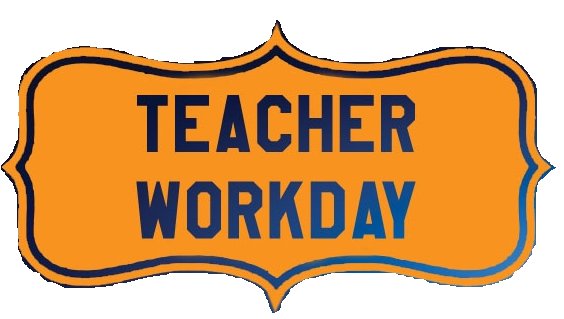 11121516Hexter 1 BeginsEarly ReleaseMandatory Day17Mandatory Day18Last Day for Schedule Changes1922232425262930311SeptemberOpen House5:00 - 6:00 p.m.2Phoenix Day Early Release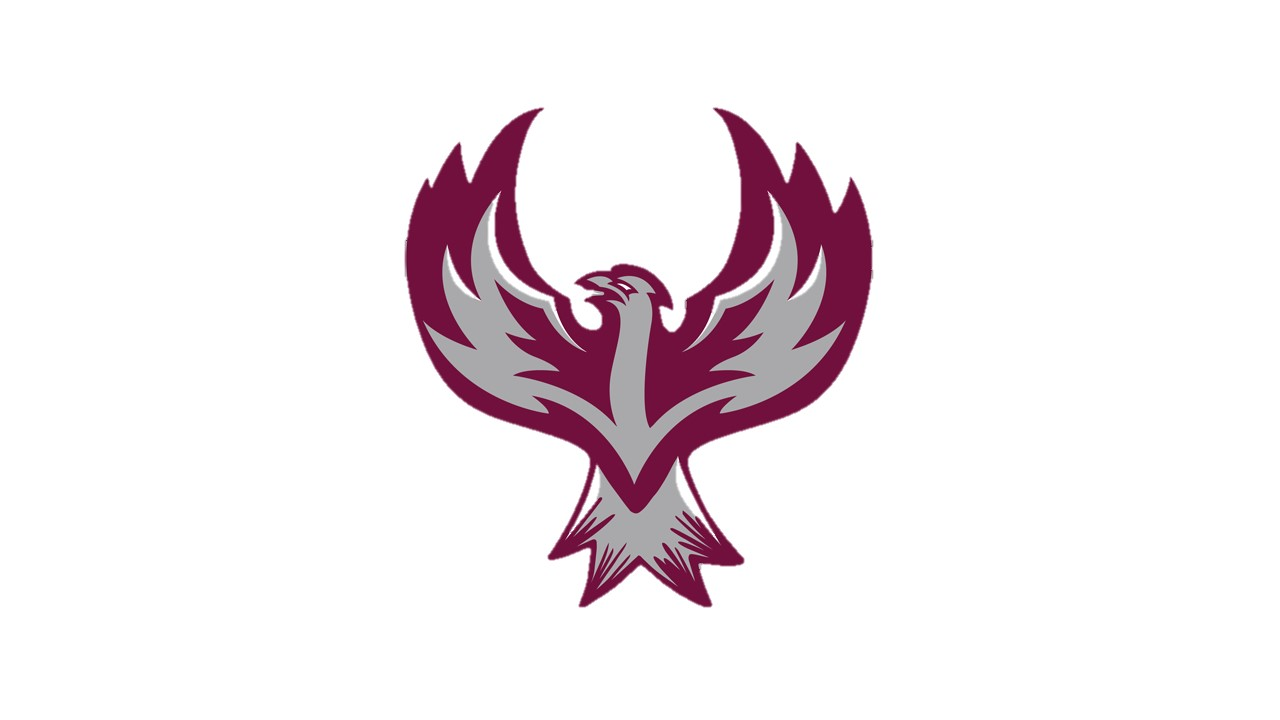 5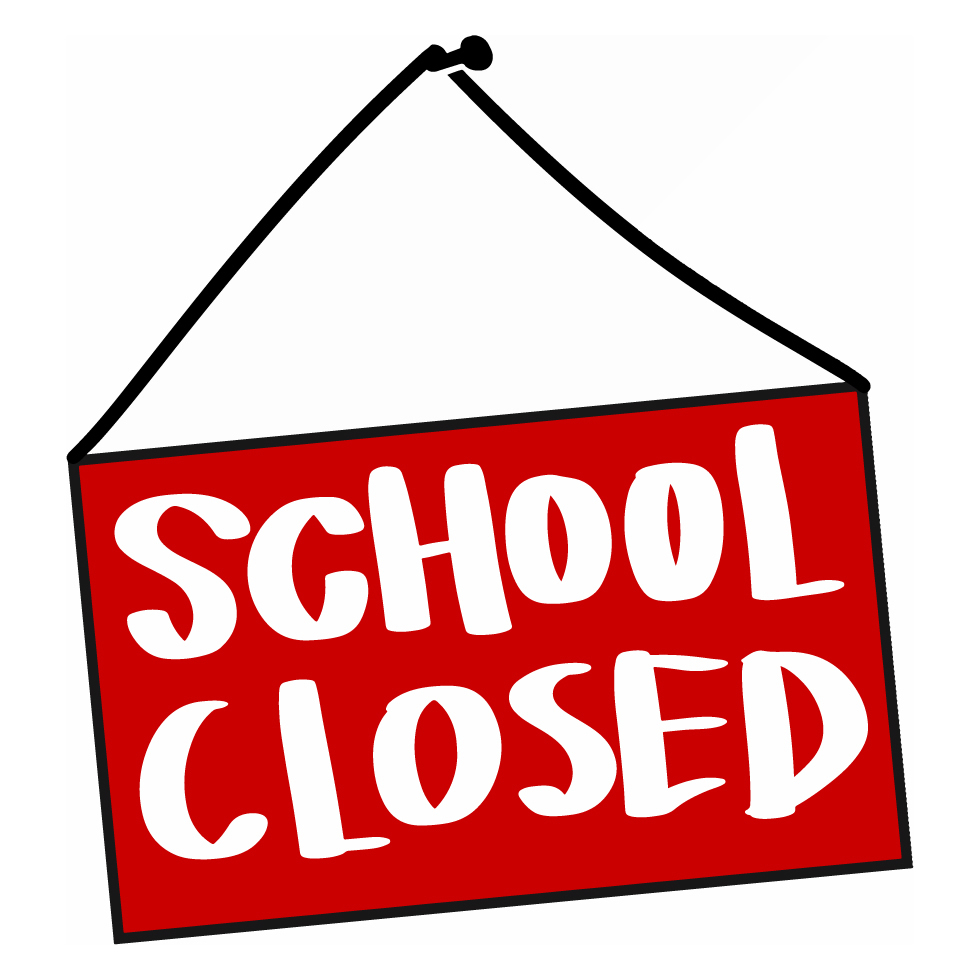 678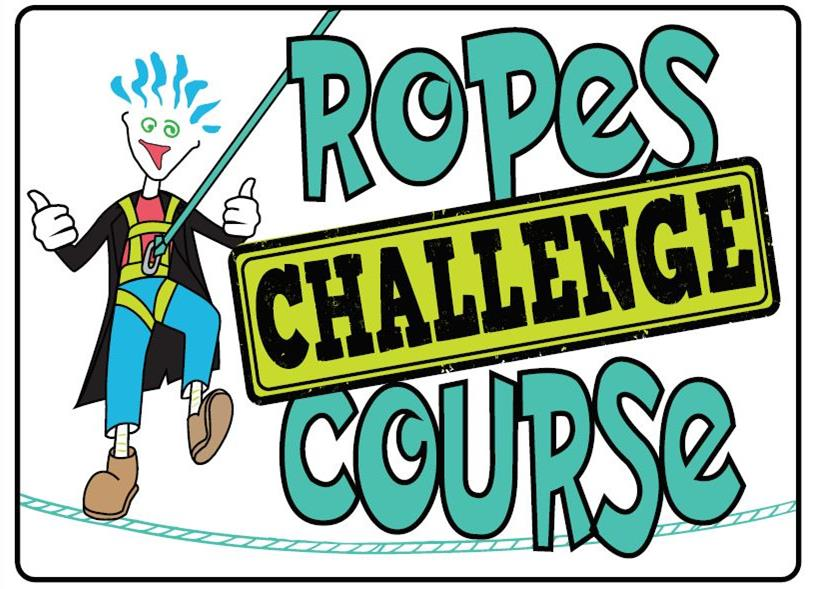 912131415161920.Hexter 2 Orientation 
5:00 - 6:00 p.m212223MondayTuesdayWednesdayThursdayFriday26Hexter 2 BeginsEarly ReleaseMandatory Day27Mandatory Day28Last Day for Schedule Changes29303October4567101112131417181920212425262728Phoenix Day Early Release311November234MondayTuesdayWednesdayThursdayFriday7Hexter 3 BeginsEarly ReleaseMandatory Day8Mandatory Attendance Day9Last Day for Schedule Changes101114151617182122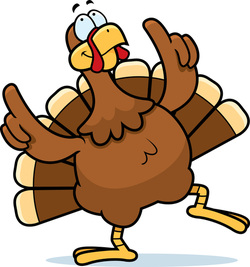 2324252829301December256789Phoenix Day Early Release12131415161920Hexter 4 Orientation 
5:00 - 6:00 p.m2122Winter Break Begins23MondayTuesdayWednesdayThursdayFriday9JanuaryHexter 4 BeginsEarly ReleaseMandatory Day10Mandatory Attendance Day11Last Day for Schedule Changes12.13161718192023242526Parent-Teacher Conferences5:00 - 6:00p.m.2730311February23Phoenix Day Early Release6789101314Hexter 5 Orientation 
5:00 - 6:00 p.m151617MondayTuesdayWednesdayThursdayFriday2021Hexter 5 BeginsEarly ReleaseMandatory Day22Mandatory Attendance Day23Last Day for Schedule Changes2427281March236789101314151617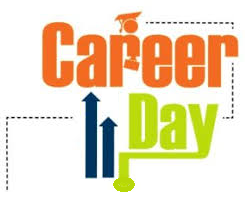 2021222324Phoenix Day Early Release2728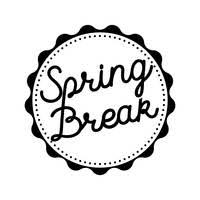 2930313April4567MondayTuesdayWednesdayThursdayFriday10Hexter 6 BeginsEarly ReleaseMandatory Day11Mandatory Attendance Day12Last Day for Schedule Changes1314171819202124252627281May234589101112Senior Brunch 2 Hr Late Start1516Last Day for Seniors171819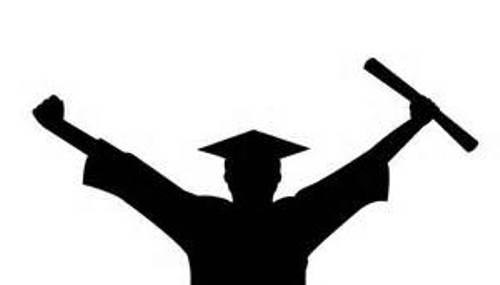 No SchoolGraduation222324Early Release25Last Day for Students26